Spelling Test: Year 6
Given: 14.2.23Test: 28.2.23
Rule: High Frequency WordsSpelling test: Year 5Given: 14.2.23Test: 28.2.23Rule: Words with silent letters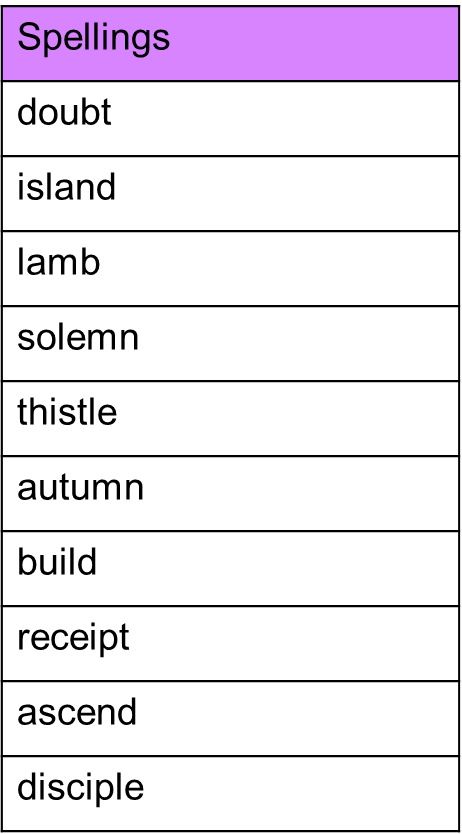 Spelling test: Year 6Given: 14.2.23Test: 28.2.23Rule: Words with a soft ‘c’ spelled ‘ce’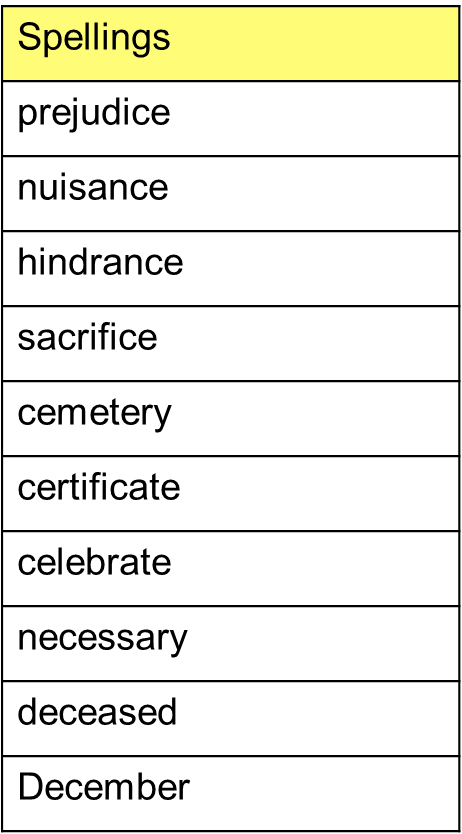 Spellingslikedlonglookinglivelivedlooks